VISITOR / EMPLOYEE SIGN-IN SHEET 2.0 Branch:Month:                   2021This information will not be shared, sold, or distributed in any way by ABL Employment, except in the event that Public Health authorities require it for contact tracing due to possible COVID-19 exposure.BY SIGNING IN, YOU CONFIRM THAT YOU DO NOT HAVE ANY OF THE FOLLOWING NEW OR WORSENING SYMPTOMS OR SIGNS. SYMPTOMS SHOULD NOT BE CHRONIC OR RELATED TO OTHER KNOWN CAUSES OR CONDITIONS: [descriptions page 2]not related to getting a COVID-19 vaccine in the last 48 hoursFever or chills  Difficulty breathing or shortness of breath  Cough  Sore throat, trouble swallowing  Runny nose/stuffy nose or nasal congestion  Decrease or loss of smell or taste  Nausea, vomiting, diarrhea, abdominal pain Unusual headache     Not feeling well, extreme tiredness, sore muscles  Pink eye

 You have travelled outside of Canada in the last 14 days 
 You have been in close contact with a confirmed or probable case of COVID-19  A doctor, health care provider, or public health told you that you should currently be isolatingYou received COVID Alert exposure notification on your cell & have not yet received results

IF you answer YES to any of the above, DO NOT ENTER and go home to self-isolate immediately and contact your healthcare provider or Telehealth Ontario (1 866-797-0000)This information will not be shared, sold, or distributed in any way by ABL Employment, except in the event that Public Health authorities require it for contact tracing due to possible COVID-19 exposure.BY SIGNING IN, YOU CONFIRM THAT YOU DO NOT HAVE ANY OF THE FOLLOWING NEW OR WORSENING SYMPTOMS OR SIGNS. SYMPTOMS SHOULD NOT BE CHRONIC OR RELATED TO OTHER KNOWN CAUSES OR CONDITIONS: [descriptions page 2]not related to getting a COVID-19 vaccine in the last 48 hoursFever or chills  Difficulty breathing or shortness of breath  Cough  Sore throat, trouble swallowing  Runny nose/stuffy nose or nasal congestion  Decrease or loss of smell or taste  Nausea, vomiting, diarrhea, abdominal pain Unusual headache     Not feeling well, extreme tiredness, sore muscles  Pink eye

 You have travelled outside of Canada in the last 14 days 
 You have been in close contact with a confirmed or probable case of COVID-19  A doctor, health care provider, or public health told you that you should currently be isolatingYou received COVID Alert exposure notification on your cell & have not yet received results

IF you answer YES to any of the above, DO NOT ENTER and go home to self-isolate immediately and contact your healthcare provider or Telehealth Ontario (1 866-797-0000)Date
DESCRIPTIONS OF COVID SIGNS AND SYMPTOMS – VISITOR SIGN-IN SHEET 2.0  [pg. 2]

DESCRIPTIONS OF COVID SIGNS AND SYMPTOMS – VISITOR SIGN-IN SHEET 2.0  [pg. 2]
Fever and/or chillsTemperature of 37.8 degrees Celsius/100 degrees Fahrenheit or higher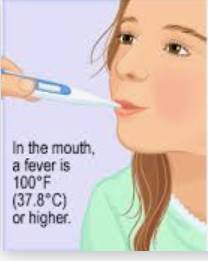 Cough or barking cough (croup)Continuous, more than usual, making a whistling noise when breathing, not related to other known causes or conditions (for example, asthma, post-infectious reactive airways, COPD)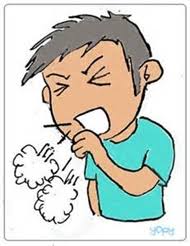 Shortness of breathOut of breath, unable to breathe deeply, not related to other known causes or conditions (for example, asthma)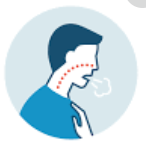 Decrease or loss of smell or tasteNot related to other known causes or conditions (for example, allergies, neurological disorders)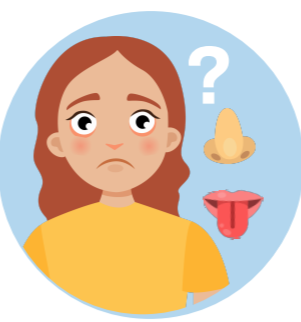 Sore throatNot related to other known causes or conditions (for example, seasonal allergies, acid reflux)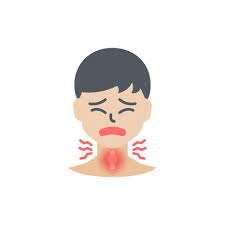 Difficulty swallowingPainful swallowing, not related to other known causes or conditions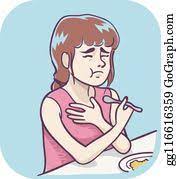 Pink eyeConjunctivitis, not related to other known causes or conditions (for example, reoccurring styes)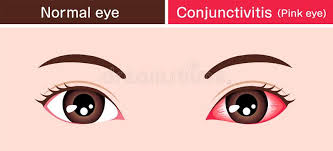 Runny or stuffy/congested noseNot related to other known causes or conditions (for example, seasonal allergies, being outside in cold weather)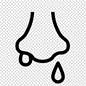 Headache that’s unusual or long lasting not related to getting a COVID-19 vaccine in the last 48 hours Not related to other known causes or conditions (for example, tension-type headaches, chronic migraines)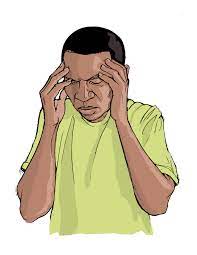 Digestive issues like nausea/vomiting, diarrhea, stomach painNot related to other known causes or conditions (for example,irritable bowel syndrome, menstrual cramps)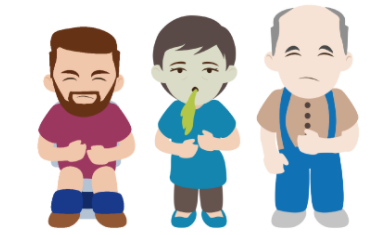 Muscle aches that are unusual or long lasting not related to getting a COVID-19 vaccine in the last 48 hoursNot related to other known causes or conditions (for example, a sudden injury, fibromyalgia)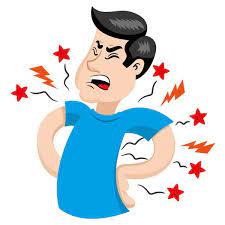 Extreme tiredness that is unusual not related to getting a COVID-19 vaccine in the last 48 hours: Fatigue, lack of energy, not related to other known causes or conditions (for example, depression, insomnia, thyroid dysfunction)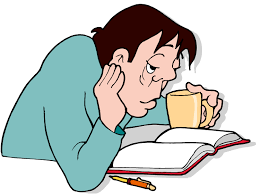 